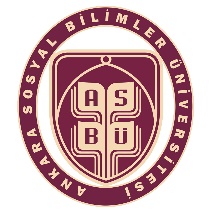 Social Sciences University of Ankara World Language Studies JournalPublication Ethics and Ethics Committee Permission Declaration FormAs the author (s) of the above mentioned study;In this study, all the rules stated to be followed within the scope of “Higher Education Institutions Scientific Research and Publication Ethics Directive” are followed,None of the actions specified under the heading “Actions Against Scientific Research and Publication Ethics” are taken,In accordance with the ethical rules within the scope of “TR Index Journal Evaluation Criteria” and the ethical rules and the explanations presented below, we understand and accept that we are responsible for submitting the required permits to the journal.Issues regarding ethical rules within the scope of “TR Index Journal Evaluation Criteria” are as follows:For the researches listed below, the permission of the Ethics Committee should be acquired and presented to WLS.Any research carried out with qualitative or quantitative approaches that require data collection from participants using survey, interview, focus group work, observation, experiment, interview techniques,Use of humans and animals (including material / data) for experimental or other scientific purposes,Clinical researches on humans,Researches on animals,Retrospective studies in accordance with the law of protection of personal dataIn addition to these studies, attention should be paid to the to the following issues:In the case reports, it is stated that the “informed consent form” was taken,Obtaining and specifying the permission of the owners for the use of scales, surveys and photographs of others,Stating that the copyright regulations are complied with for the ideas and works of art usedFor research conducted outside the university, researchers are required to apply to the Ethics Committees in their regions and obtain the relevant documents.This document should be signed by all authors with wet-ink signature and scanned and sent to the journal along with the article. In case of missing signatures, the responsibility belongs to all authors.Article TitleAuthor (s)Ad Soyad (Name Surname)E-Posta (E-mail)Tarih (Date)İmza (Signature)